Chair, APT Conference Preparatory Group for WRC-23Provisional AgendaOpeningAdoption of the agendaSummary record of APG23-4Outcomes of the 46th Session of the Management Committee of APT relevant to APGObjectives of the meetingAllocation of documentsProgress Report from the Working PartiesConsideration of documents allocated to the PlenaryIntroduction of RA-23 and WRC-23 preparatory process by ITU and other international and regional organizationsMeeting of the Working PartiesDiscussion and adoption of the APT Preliminary Views on WRC-23 agenda itemsDiscussion and adoption of the APT Views for the Modifications of the Draft CPM Report, if anyDiscussion and adoption of the APT Preliminary Views on RA-23 related issues, if anyConsideration of the output documentsAPT Preliminary Views on WRC-23 agenda items APT Views for the Modifications of the Draft CPM ReportAPT Preliminary Views on RA-23 related issues if any Other output documentsArrangement for the coordination during CPM23-2Date and venue of APG23-6Any other mattersClosing 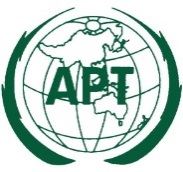 ASIA-PACIFIC TELECOMMUNITYThe 5th Meeting of the APT Conference Preparatory Group for WRC-23 (APG23-5)20 – 25 February 2023, Busan, Republic of Korea19 October 2022